Уважаемые родители, предлагаем вам занимательные упражнения для развития мышления, внимания, памяти, восприятия и воображения ваших детей. Данные игровые задания можно выполнять в свободное время дома. «Отгадай по описанию».Описание: загадайте ребенку предложения-загадки, на которые он должен дать ответ.Например:• Транспорт, длинный, состоит из нескольких частей, ездит по железным рельсам. (Поезд.)• Дикое животное, живет в лесу, воет на луну. (Волк.)• Дикое животное, с шерстью рыжего цвета, в сказках всегда обманывает. (Лиса.)• Фрукт с желтой кожурой. (Лимон.)"Опиши игрушку!" Ход игры: предложите ребенку в течение 1-2 минут посмотреть на незнакомую игрушку медведя (волка или зайца), а затем описать её. После этого игрушку следует убрать. Через 5 минут предложите ребенку по памяти описать игрушку. Эту игру можно проводить неоднократно, предлагая новые игрушки. Можно усложнить задание, предлагая не одну, а две игрушки.«Ухо-нос»Ребенок слушает команду: «Ухо» и дотрагивается до уха. «Нос» - дотрагивается до носа. Взрослый сначала выполняет задание вместе с ребенком, затем умышленно допускает ошибки. Ребенок должен быть внимательным и не ошибиться. «Найди такой же предмет» Ребенку предлагаются картинки: отдельно нарисованный эталон лампы и еще несколько рисунков ламп, среди которых ребенок должен найти такую же, как эталон. Задание ограничено во времени, на изучение картинок дается только 40 секунд. После этого ребенок должен дать ответ. Можно оставить эталон перед глазами. Инструкция: «Внимательно посмотри на лампу. Среди других 8 ламп найди такую же»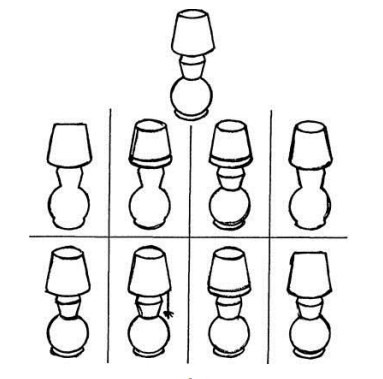 